 Vadovaudamasi Lietuvos Respublikos vietos savivaldos įstatymo 13 straipsnio 9 dalimi, Pagėgių savivaldybės tarybos veiklos reglamento, patvirtinto Pagėgių savivaldybės tarybos 2017 m. spalio 2 d. sprendimu Nr. T-144 „Dėl Pagėgių savivaldybės tarybos veiklos reglamento patvirtinimo“, 60 ir 249 punktais, Pagėgių savivaldybės taryba n u s p r e n d ž i a:1. Patvirtinti Pagėgių savivaldybės administracijos direktoriaus skyrimo slapto balsavimo biuletenio pavyzdį (pridedama).   2. Sprendimą paskelbti Pagėgių savivaldybės interneto svetainėje www.pagegiai.lt.Šis sprendimas gali būti skundžiamas Regionų apygardos administracinio teismo Klaipėdos rūmams (Galinio Pylimo g. 9, 91230 Klaipėda) Lietuvos Respublikos administracinių bylų teisenos įstatymo nustatyta tvarka per 1 (vieną) mėnesį nuo sprendimo paskelbimo ar įteikimo suinteresuotiems asmenims dienos. Savivaldybės meras			                                       Vaidas BendaravičiusPATVIRTINTAPagėgių savivaldybės tarybos 2020 m. vasario 6 d. 
sprendimu Nr. T-22PAGĖGIŲ SAVIVALDYBĖS ADMINISTRACIJOS DIREKTORIAUS SKYRIMO SLAPTO BALSAVIMO BIULETENIS TAIP      NE______________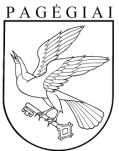 Pagėgių savivaldybės tarybasprendimasDĖL PAGĖGIŲ SAVIVALDYBĖS ADMINISTRACIJOS DIREKTORIAUS SKYRIMO  slapto balsavimo biuletenio pavyzdžio patvirtinimo2020 m. vasario 6 d. Nr. T-22PagėgiaiVIRGINIJUS KOMSKISPažymėkite apskritimą prie norimo atsakymo.